هوالله - ای متمسّک به ذيل تقديس شکوه از تأخير رسائل…حضرت عبدالبهاءاصلی فارسی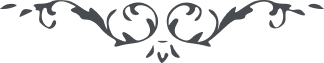 ٢٣٦ هوالله ای متمسّک به ذيل تقديس شکوه از تأخير رسائل منما چه که مانع و حائل صد هزار مشاغل است باوجود اين به کرّات و مرّات به نفحاتی مرقوم و ارسال گرديد که روح را رَوْح و دل و جان را فتوح حاصل گردد از چه مخمودی سراجی وهّاج از حبّ جمال مبارک در زجاج قلب افروخته داری چرا دلفکاری رخی از نور تبتّل به ملکوت ابهی روشن داری چرا شکوه و زاری نمائی از لطف حقّ اميد اين عبد منيب است که در صون حمايت محفوظ و مصون باشی و آنچه خواسته‌ای ميسّر گردد هر نفسی اليوم بر عهد و ميثاق ثابت در جميع امور مؤيّد و موفّق گردد و به جهت استعانت هر لوحی از مناجات مبارک به توجّه و تضرّع و تبتّل بخوانی حاجتت مستجاب گردد، انّه مجيب من ناجاه و سميع الدّعاء**.**  ع ع 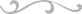 